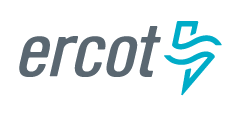 Concept Paper on Data Product Change ManagementSubmitted to the Market Data Working Group on Month DD, YYYY.Document RevisionsTable of Contents1	Executive Summary	42	Introduction	43	Problem Statements	44	Case Studies	54.1	Wind Report	54.2	Browser Upgrade to IE11	54.3	ERCOT Client Services	55	Current Process	55.1	Initiation of Change	55.2	Prioritization of Change	55.3	Approval of Change	55.4	Release Coordination	65.5	Release Communication	65.6	Publishing End Points	66	Constraints to Current Process	77	Gaps in Current Process	78	How Others Approach	78.1	Peer Institutions	78.2	Other Industries	79	Solutions	8Executive SummaryThe objective of this White Paper is to describe a proposal for the development of a database establishing transparency for all internal ERCOT initiated projects, as well as Market driven projects initiated through the Market Stakeholder process.IntroductionOn March 31, 2016 concerns were expressed at the Technical Advisory Committee (TAC) by Market Participants regarding negative impacts experienced upon release of ERCOT driven initiatives due to the lack of timely notification.  TAC recommended a data workshop be conducted as an appropriate forum to address Market Participant visibility into upcoming ERCOT initiated internal system or report changes.The Market Data Workshop, hosted by ERCOT on May 20, 2016, identified the process in which Market changes are currently performed establishing the framework for dialogue regarding data changes, delivery methods and desires for a future communication state.  The Market Data Working Group (MDWG) agreed to be the venue for gathering these discoveries.Problem Statements were developed and agreed upon at MDWG whereby Market Participants would participate in a sub-working group to begin a deep dive exploring potential solutions to increase change transparency.Problem StatementsThe following problem statements reflect impacts to consumers of ERCOT data products. Not all problem statements are present in all cases and don’t necessarily impact all stakeholders equally. The problem statements do not capture any constraints that may impact potential solutions to the problem statements. A 30-day notice of data product changes does not provide a sufficient window within which to assess and address Market Participant downstream technical impacts.
Design, development, and testing efforts for Market Participants are hindered by a lack of accurate data definitions and sample data.
There is no single location/repository for documentation of the drivers behind changes and affected reports and data elements.There is no single historical record of changes made to reports and data elements.The lack of a central repository for releases with details and links to change management discussions and approvals accessible to Market Participants makes it difficult to track status of changes.Impacts to Market Participant downstream system owners are not included in the Impact Analysis for proposed changes. Since changes with Market Participant downstream impacts often result in downtime and/or outages, maintenance/release windows for changes are too broad.  Case Studies Wind Report
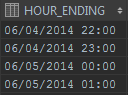 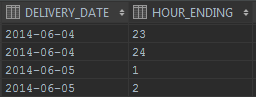  Browser Upgrade to IE11
At the September 2014 Technical Data Transport Working Group (TDTWG) ERCOT noted an upcoming change to occur at the end of 2014, upgrading ERCOT’s current IE8 supported browser to IE11.  For many in the room, this announcement came as a surprise.  In the November 2014 TDTWG meeting numerous questions arose and concerns from Market Participants regarding the tight timeline for notice, implementation and lack of information.  ERCOT noted that supported Internet Explorer versions and browsers would not be known until after March 2015.  Market Participants requested more information be provided which could not be obtained until the following TDTMS meeting.  Being made aware of this upcoming project earlier would have allowed all impacted MPs ample time for adequate preparations to systems and related dependencies.  Fortunately, due to browser compatibility issues, ERCOT’s release of IE11 did not occur until September of 2015.
 ERCOT Dashboard Change ImpactsDraft language in progress.Current Change ProcessIn response to market and regulatory needs, ERCOT manages a variety of projects each year. ERCOT's ongoing Project Priority Planning Process ensures that projects are prioritized as part of the transparent system of governance. Proposed Revision Requests are reviewed by the Protocol Revision Subcommittee (PRS). If approved at PRS, the Revision Request proceeds to the Technical Advisory Committee (TAC) and then to the Board for final review and approval. The ERCOT budget is approved every two years. To ensure fiscal responsibility, the ERCOT budget, which includes funding to support project activity, is reviewed by the Finance and Audit Committee and approved by the ERCOT Board.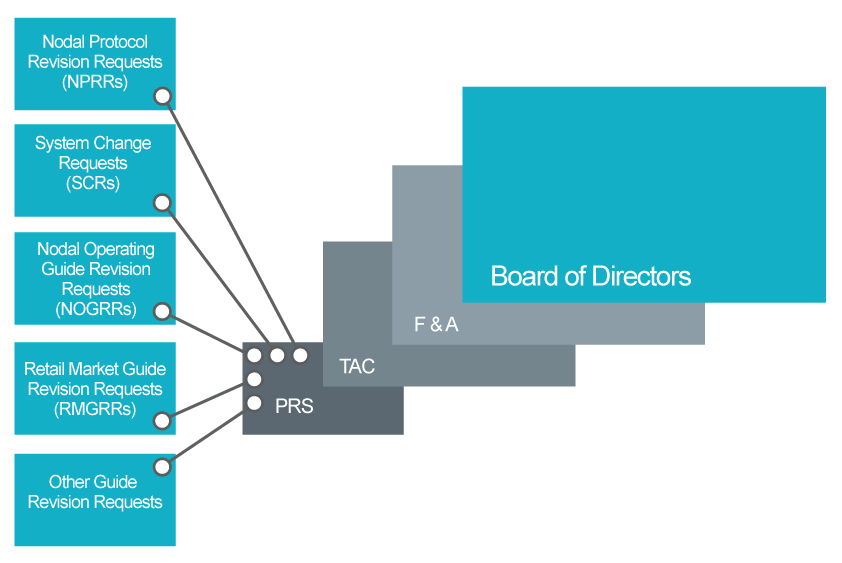 High level text about how the following departments are involved in the change processPortfolio ManagementProject Management OfficeMarket RulesChange Control ManagementProduction SupportDevelopment and TestingInitiationSCRRevision RequestERCOT Sponsored ProjectApprovalCommittee processERCOT internal project processBoard Approval in some casesPrioritizationPPLRelease CoordinationRelease scheduled based on:
Resource availabilityPriorityImpacts to other scheduled changesCAB Process
Release Types:
On-Cycle – Follows standard process and scheduleOff-Cycle – Follows standard process and non-standard scheduleException – Follows highly accelerated process due to non-critical production issue Emergency – Emergency, paperwork later release due to critical issueRelease WindowsRelease window can span a few daysRelease CommunicationCommunication about changes to Data Products follows the process outlined in Section 5: Market Notice Communication Process of the Commercial Operations Market Guide. Section 5.1.3.2 defines the parameters around planned releases.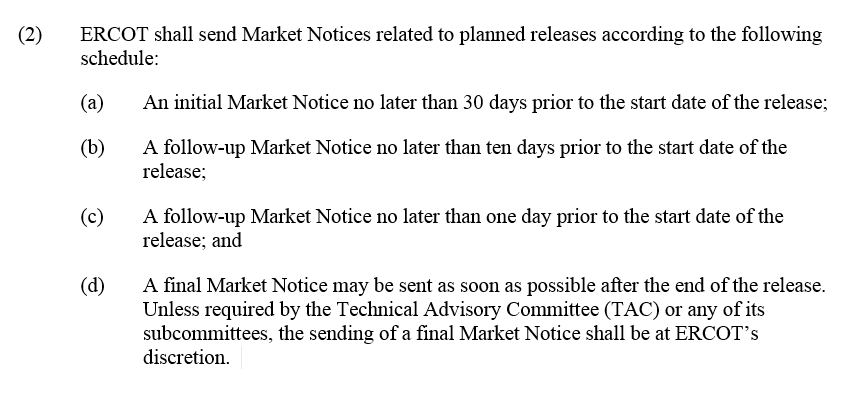 Figure 1 - Section 5.1.3.2 of the Commercial Operations Market GuideMarket Notices are sent as emails to a number of different lists depending on the topic. Changes to extracts and reports will be sent to Notice_Extracts_Retail and Notice_Extracts_Wholesale if the change is not part of a release. If the changes are part of a release, it would be communicated via Notice_Release_Retail and Notice_Release_Wholesale and be identified as a Market Facing Change.Publishing End PointsInformation related to Report and Extract Data Changes is published to the following channels and locations. All content currently published is classified as Public.ERCOT.comCommitteesMeeting PagesMarket Rules – Revision Requests, SCRsProjects page in About SectionRelease TargetsERCOT Porfolio GanttProject Priority ProcessMarket Notices Archives (Feb 2017)Lists.ercot.comConstraints to Current ProcessConstraints to current process go here. Gaps in Current ProcessHow Others Approach Peer InstitutionsERCOT Peer institutions communicate changes in the following way.PJM – Add relevant URLs?If there’s a revision to a primary product, like LMP’s, the notification will appear on that page of the website. These notifications are archived, so that consumers coming in after the fact can see a history of reposts, to ensure they’re using the correct data.Other avenues include email notifications through their subcommittee system
ISO-NE – Add relevant URLs?Market notices are sent out for any changes to our Web Services, we give 30-day notices to participants for any changes to the Web Services so they can make any updates as needed.
We use a page on our site to communicate in a more “human” way about our Web Services than that api documentation page. This page (and the XLS on the page) gives more details about the reports we offer, available parameters, how far back data is available for, etc.: https://www.iso-ne.com/participate/support/web-services-data
Version history is not provided. There is a secure portal for one-off requests and there are separate sites that have data specifically for generators (Local Control Centers) but I’m not aware of exactly what’s included on those.CAISO – Add relevant URLs?CAISO has a Secure Portal, like our MIS, that holds all its data: oasis.caiso.com. In the Atlas Reference > Oasis Publications and Revisions section they have an interface that allows you to query publications and notifications.  Utilizing the Version drop-down, you can choose either “New” or “Revised”. The former signifies when the report is initially dropped to the system; the latter if/when it’s revised/corrected. You also have the option to download the query results in XML and CSV.
MISO – Add relevant URLs?MISO utilizes subscription-based notifications to alert MP’s about report revisions.
NYISO– Add relevant URLs?NYISO has a Reports & Information section where corrected reports/prices are listed and downloadable Other IndustriesThe following are excellent examples of developer portals. While not strictly data change management, they do emphasize change visibility and interaction.GitHub Developer – Add URL?Extensive documentation that is easy to navigate and search.A stay in the know section with posts of the most recent changes to their API. A versions page with a change log with the differences in the API from version to version.Callouts of breaking changes.Code examples of request and responses of every endpoint.New Zealand Electric Authority Developer – Add URL?Detailed information about each API service.Each API service has the GET, POST and DELETE operations broken out Code examples of responses and requests in a variety of languages. Ability to try out API services in the browser.Swagger API documentation.Stripe – Add URLClean easy to navigate interfaceUses google groups for API updates, mailing lists, discussionProvides a change log and history of API servicesCode examples in a variety of languagesSolutionsDateVersionDescriptionAuthor(s)MM/DD/YYYY1.0Kaci Jacobs(TXU), Daniel Spence (DME), Aubrey Hale (ERCOT)ListDescriptionNOTICE_CONTRACTSMarket Notices for Requests for Proposal and Requests for Information that are issued by ERCOT and contracted services such as Reliability Must Run and Black Start.NOTICE_CREDITMarket Notices concerning management of credit in the ERCOT market.NOTICE_CRRMarket Notices concerning Congestion Revenue Rights.NOTICE_EXTRACTS_RETAILMarket Notices relating to Data Extracts and reports supporting Retail data transactions, including procedures, postings or changes.NOTICE_EXTRACTS_WHOLESALEMarket Notices relating Data Extracts and reports supporting Wholesale data transactions, including procedures, postings or changes.NOTICE_GENERALMarket Notices of general nature intended for distribution to the ERCOT Market, but not applicable to any other specific mailing list.NOTICE_GRIDCONDITIONMarket Notices of Grid Emergency events in progress 

***Locked List This list requires approval from the entity authorized representative to enter ***NOTICE_LEGAL_NOTIFICATIONSMarket Notices to the ERCOT Market of a legal nature.NOTICE_OPERATIONSMarket Notices Concerning Power Operations and related Technical Issues at ERCOT.NOTICE_OUTAGES_RETAILMarket Notices concerning system outages, business process failures, service degradations and related issues that affect retail market functions.NOTICE_OUTAGES_WHOLESALEMarket Notices concerning system outages, business process failures, service degradations and related issues that affect wholesale market functions.NOTICE_PRR_SCRMarket Notices of System Change that include the implementation of Protocol Revision Requests or System Change RequestsNOTICE_RELEASE_RETAILMarket Notices concerning system outages or upgrade releases and testing that affect retail market functions.NOTICE_RELEASE_WHOLESALEMarket Notices concerning system outages or upgrade releases and testing that affect wholesale market functions.NOTICE_RETAIL_PROCESSINGMarket Notices concerning the processing of retail transactions.NOTICE_SETTLEMENTSMarket Notices concerning the Wholesale Settlements issued by ERCOT that are public in nature.NOTICE_TESTING_RETAILMarket Notices concerning Market Participant testing with respect to Retail Test Flights and Retail Systems Testing.NOTICE_TRAININGMarket Notices concerning ERCOT training events.ListDescriptionNOTICE_CONTRACTShttp://lists.ercot.com/scripts/wa-ercot.exe?A0=NOTICE_CONTRACTSNOTICE_CREDIThttp://lists.ercot.com/scripts/wa-ercot.exe?A0=NOTICE_CREDITNOTICE_CRRhttp://lists.ercot.com/scripts/wa-ercot.exe?A0=NOTICE_CRRNOTICE_EXTRACTS_RETAILhttp://lists.ercot.com/scripts/wa-ercot.exe?A0=NOTICE_EXTRACTS_RETAILNOTICE_EXTRACTS_WHOLESALEhttp://lists.ercot.com/scripts/wa-ercot.exe?A0=NOTICE_EXTRACTS_WHOLESALENOTICE_GENERALhttp://lists.ercot.com/scripts/wa-ercot.exe?A0=NOTICE_GENERALNOTICE_GRIDCONDITIONhttp://lists.ercot.com/scripts/wa-ercot.exe?A0=NOTICE_GRIDCONDITIONNOTICE_LEGAL_NOTIFICATIONShttp://lists.ercot.com/scripts/wa-ercot.exe?A0=NOTICE_LEGAL_NOTIFICATIONSNOTICE_OPERATIONShttp://lists.ercot.com/scripts/wa-ercot.exe?A0=NOTICE_OPERATIONSNOTICE_OUTAGES_RETAILhttp://lists.ercot.com/scripts/wa-ercot.exe?A0=NOTICE_OUTAGES_RETAILNOTICE_OUTAGES_WHOLESALEhttp://lists.ercot.com/scripts/wa-ercot.exe?A0=NOTICE_OUTAGES_WHOLESALENOTICE_PRR_SCRhttp://lists.ercot.com/scripts/wa-ercot.exe?A0=NOTICE_PRR_SCRNOTICE_RELEASE_RETAILhttp://lists.ercot.com/scripts/wa-ercot.exe?A0=NOTICE_RELEASE_RETAILNOTICE_RELEASE_WHOLESALEhttp://lists.ercot.com/scripts/wa-ercot.exe?A0=NOTICE_RELEASE_WHOLESALENOTICE_RETAIL_PROCESSINGhttp://lists.ercot.com/scripts/wa-ercot.exe?A0=NOTICE_RETAIL_PROCESSINGNOTICE_SETTLEMENTShttp://lists.ercot.com/scripts/wa-ercot.exe?A0=NOTICE_SETTLEMENTSNOTICE_TESTING_RETAILhttp://lists.ercot.com/scripts/wa-ercot.exe?A0=NOTICE_TESTING_RETAILNOTICE_TRAININGhttp://lists.ercot.com/scripts/wa-ercot.exe?A0=NOTICE_TRAINING